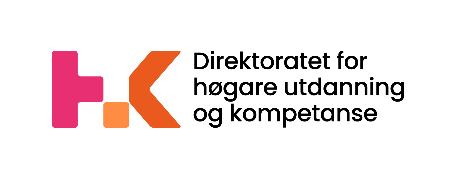 Revisjonsuttalelse vedrørande statstilskot til studieforbund 2023Studieforbund under KD: Kap. 254 post 70Studieforbund under KUD: Kap. 315 post 73Underteikna er revisor for	.Namnet til studieforbundetRevisjonsuttalelse blir gitt i samband med rapporteringa til studieforbundet til Statistisk sentralbyrå datert Rapporteringen viser at gjennomførte studietimar i 2023 erRevisors handlingar er utførte i samsvar med ISRS 4400 «Avtalte kontrollhandlingar»Underteikna revisjonsfirma er kjent med vaksenopplæringslova av 19.6.2009 nr. 95 kapittel 2 og forskrift om studieforbundgodkjent av Kunnskapsdepartementet / Kulturdepartementet av 01.01.2021Følgjande kontrollhandlingar er utførte:Me rapporterer funna våre nedanfor:Med omsyn til punkt 1.1 har me --velg-->	at kursa er offentleg kunngjort og ope for alle.Med omsyn til punkt 1.2 har me --velg-->	til alder.Med omsyn til punkt 1.3 har me --velg-->	minimum ¾ av kurstimane.at kursdeltakarane som inngår i rapporteringsgrunnlaget oppfyller kravet at kursa består av minimum 4 timar, og minimum 4 deltakarar har deltekeMed omsyn til punkt 1.4 har me --velg-->	at studieplanane for kursa er godkjende av studieforbundet før kursstart.Med omsyn til punkt 1.5 har me		at frammøtelistene for kvart kurs er i høve til kravet frå forskrifta.Med omsyn til punkt 1.6 har me	at deltakarar oppført på frammøtelistene deltok på kursa.Med omsyn til punkt 1.7 har me --velg-->	at deltakarane på kursa har fått dokumentasjon for gjennomført opplæring (kursbevis).For studieforbund med færre enn 3000 rapporterte kurs, skal kontrollen ha eit omfang på 3 promille av kursa (min. 3, maks. 9 kurs). For studieforbund med fleire enn 3000 kurs, skal omfanget vera på 5 promille av kursa (maks. 35 kurs).Kontrollane er utførte i følgjande (minst tre) av medlemsorganisasjonane til studieforbundet eller selvstendigeavdelinger (gjeld ikkje for samiske studieforbund og politiske partis studieforbund):Sidan dei ovenståande kontrollhandlingane verken utgjer revisjon eller forenkla revisorkontroll i samsvar med revisjonsstandardane, gir me ikkje uttrykk for nokon tryggleik for at rapporteringa frå studieforbundet til SSB pr	ikke inneheld vesentlege feil.Dersom me hadde utført tilleggshandlingar eller hadde gjennomført revisjon eller forenkla revisorkontroll i samsvar med revisjonsstandardane, kunne andre forhold ha komme til kunnskapen vår og vorte rapportert til dykk.Rapporten vår er utelukkande utarbeidd for det formålet som er beskrive i første avsnitt i denne rapporten og til informasjonen deira, og skal ikkje brukast til noko anna formål.Underskrifter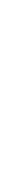 1.0Revisor har sjølv ved stikkprøver kontrollert at:JaNei1.1Kursane er offentleg kunngjort og ope for alle1.2Kursdeltakarane som inngår i rapporteringsgrunnlaget, oppfyller kravet til alder1.3Kurset består av minimum 4 timar og minimum 4 deltakarar har delteke i minimum ¾ av kurstimane1.4Studieplanen for kurset er godkjent av studieforbundet før kursstart1.5Frammøtelistene for kvart kurs er i samsvar med kravet frå forskrifta1.6Deltakarar oppført på frammøteliste deltok på kurset1.7Deltakarar på kurs har stadfesta at dei har fått dokumentasjon for gjennomført opplæring (kursbevis)a.b.c.d.e.f.Stad og datoRevisjonsfirmaRevisor underskrift